ANEXO N° 04SUBASTA PÚBLICA N° 02 DEL 2023ESPECIFICACIONES TÉCNICASEspecificaciones técnicas y condiciones del ofrecimiento por parte de la Empresa de Desarrollo y Renovación Urbana EDRU E.I.C.E. para el proceso de ENAJENACIÓN DE BIENES INMUEBLES FISCALES IMPRODUCTIVOS DEL DISTRITO DE SANTIAGO DE CALI, A TRAVÉS DE LA SUBASTA PÚBLICA N° 02, REALIZADA POR LA EMPRESA DE DESARROLLO Y RENOVACIÓN URBANA EDRU E.I.C.E., COMO INTERMEDIARIO IDÓNEO.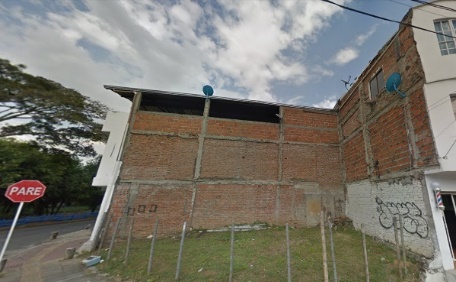 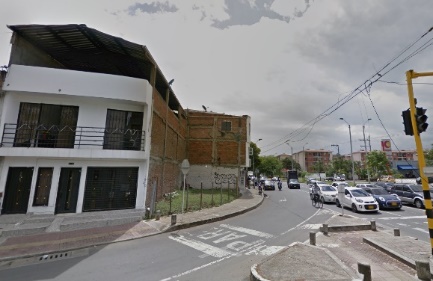 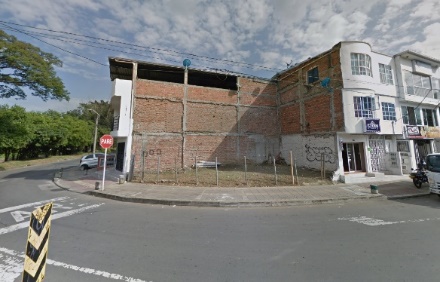 De acuerdo con lo anterior, manifiesto que tengo conocimiento de la mencionada ficha técnica que corresponde al inmueble identificado número de matrícula 370-366166, que hace parte del presente proceso, misma que se encuentra publicada en la página web del Portal Inmobiliario de la Empresa de Desarrollo y Renovación Urbana EDRU E.I.C.E. https://portalinmobiliario.edru.gov.co/ y por lo tanto, acepto las condiciones para la enajenación y demás aspectos que se encuentran establecidos en el pliego de condiciones y documentos que lo integran.En constancia de lo anterior firmo este documento a los [Insertar información] días del mes de [Insertar información] de [Insertar información]. Cordialmente,______________________________ Nombre y firma del oferente o su representante legalC.C./NIT:NoNúmero PredialID PredioTipo de InmuebleBarrio ComunaMunicipio3K065500010000541971LOTE DE TERRENOCañaverales17Cali, Valle del CaucaÍtemCaracterísticasCaracterísticasDatosDatosDatosDatos1Matrícula Inmobiliaria Matrícula Inmobiliaria 370-366166370-366166370-366166370-3661662Titularidad Titularidad Distrito de Santiago de CaliDistrito de Santiago de CaliDistrito de Santiago de CaliDistrito de Santiago de Cali3Ubicación del bien inmuebleUbicación del bien inmuebleVER UBICACIÓNVER UBICACIÓNVER UBICACIÓNVER UBICACIÓN4Dirección Dirección CARRERA 50 #16-2, Cañaverales -Los SamanesCARRERA 50 #16-2, Cañaverales -Los SamanesCARRERA 50 #16-2, Cañaverales -Los SamanesCARRERA 50 #16-2, Cañaverales -Los Samanes5Estrato socioeconómicoEstrato socioeconómico33336Área privada Área privada 55,00 m255,00 m255,00 m255,00 m27Tipo de Área de Actividad   Tipo de Área de Actividad   Área de Actividad MixtaÁrea de Actividad MixtaÁrea de Actividad MixtaÁrea de Actividad Mixta8Vocaciones de uso de sueloVocaciones de uso de sueloUsos Comerciales y de Servicios 1Usos Comerciales y de Servicios 1Usos Comerciales y de Servicios 1Usos Comerciales y de Servicios 19Servicios Públicos Servicios Públicos Acueducto, Alcantarillado, Energía, Teléfono, red de gas natural, alumbrado público, subestación de energía y planta eléctrica de emergencia. Servicio de Internet.Acueducto, Alcantarillado, Energía, Teléfono, red de gas natural, alumbrado público, subestación de energía y planta eléctrica de emergencia. Servicio de Internet.Acueducto, Alcantarillado, Energía, Teléfono, red de gas natural, alumbrado público, subestación de energía y planta eléctrica de emergencia. Servicio de Internet.Acueducto, Alcantarillado, Energía, Teléfono, red de gas natural, alumbrado público, subestación de energía y planta eléctrica de emergencia. Servicio de Internet.10Tipos de Transporte PúblicoTipos de Transporte PúblicoEl sector cuenta con un sistema de red vial en buenas condiciones y están cubiertos por un magnífico servicio de transporte: Buses, busetas, colectivos, servicios ejecutivos y otros servicios especiales en concordancia con los planes de Desarrollo. El transporte masivo MIO pasa cerca al predio en mención.El sector cuenta con un sistema de red vial en buenas condiciones y están cubiertos por un magnífico servicio de transporte: Buses, busetas, colectivos, servicios ejecutivos y otros servicios especiales en concordancia con los planes de Desarrollo. El transporte masivo MIO pasa cerca al predio en mención.El sector cuenta con un sistema de red vial en buenas condiciones y están cubiertos por un magnífico servicio de transporte: Buses, busetas, colectivos, servicios ejecutivos y otros servicios especiales en concordancia con los planes de Desarrollo. El transporte masivo MIO pasa cerca al predio en mención.El sector cuenta con un sistema de red vial en buenas condiciones y están cubiertos por un magnífico servicio de transporte: Buses, busetas, colectivos, servicios ejecutivos y otros servicios especiales en concordancia con los planes de Desarrollo. El transporte masivo MIO pasa cerca al predio en mención.11Avalúo ComercialAvalúo Comercial$ 76.530.410$ 76.530.410$ 76.530.410$ 76.530.410DESCRIPCIÓN GENERALDESCRIPCIÓN GENERALDESCRIPCIÓN GENERALDESCRIPCIÓN GENERALDESCRIPCIÓN GENERALDESCRIPCIÓN GENERALDESCRIPCIÓN GENERALEl lote de terreno encuentra ubicado en una posición estratégica en el municipio de Cali, específicamente en la intersección de la calle 16 con la carrera 50. Situado en una zona de alta actividad comercial y residencial, caracterizada por un considerable flujo vehicular y un nivel medio de tránsito peatonal, el inmueble ostenta una posición altamente atractiva para la ciudadanía. Esta ubicación estratégica proporciona un entorno propicio para diversas oportunidades comerciales y resalta su importancia en el contexto urbano de la ciudad.El lote de terreno encuentra ubicado en una posición estratégica en el municipio de Cali, específicamente en la intersección de la calle 16 con la carrera 50. Situado en una zona de alta actividad comercial y residencial, caracterizada por un considerable flujo vehicular y un nivel medio de tránsito peatonal, el inmueble ostenta una posición altamente atractiva para la ciudadanía. Esta ubicación estratégica proporciona un entorno propicio para diversas oportunidades comerciales y resalta su importancia en el contexto urbano de la ciudad.El lote de terreno encuentra ubicado en una posición estratégica en el municipio de Cali, específicamente en la intersección de la calle 16 con la carrera 50. Situado en una zona de alta actividad comercial y residencial, caracterizada por un considerable flujo vehicular y un nivel medio de tránsito peatonal, el inmueble ostenta una posición altamente atractiva para la ciudadanía. Esta ubicación estratégica proporciona un entorno propicio para diversas oportunidades comerciales y resalta su importancia en el contexto urbano de la ciudad.El lote de terreno encuentra ubicado en una posición estratégica en el municipio de Cali, específicamente en la intersección de la calle 16 con la carrera 50. Situado en una zona de alta actividad comercial y residencial, caracterizada por un considerable flujo vehicular y un nivel medio de tránsito peatonal, el inmueble ostenta una posición altamente atractiva para la ciudadanía. Esta ubicación estratégica proporciona un entorno propicio para diversas oportunidades comerciales y resalta su importancia en el contexto urbano de la ciudad.El lote de terreno encuentra ubicado en una posición estratégica en el municipio de Cali, específicamente en la intersección de la calle 16 con la carrera 50. Situado en una zona de alta actividad comercial y residencial, caracterizada por un considerable flujo vehicular y un nivel medio de tránsito peatonal, el inmueble ostenta una posición altamente atractiva para la ciudadanía. Esta ubicación estratégica proporciona un entorno propicio para diversas oportunidades comerciales y resalta su importancia en el contexto urbano de la ciudad.El lote de terreno encuentra ubicado en una posición estratégica en el municipio de Cali, específicamente en la intersección de la calle 16 con la carrera 50. Situado en una zona de alta actividad comercial y residencial, caracterizada por un considerable flujo vehicular y un nivel medio de tránsito peatonal, el inmueble ostenta una posición altamente atractiva para la ciudadanía. Esta ubicación estratégica proporciona un entorno propicio para diversas oportunidades comerciales y resalta su importancia en el contexto urbano de la ciudad.El lote de terreno encuentra ubicado en una posición estratégica en el municipio de Cali, específicamente en la intersección de la calle 16 con la carrera 50. Situado en una zona de alta actividad comercial y residencial, caracterizada por un considerable flujo vehicular y un nivel medio de tránsito peatonal, el inmueble ostenta una posición altamente atractiva para la ciudadanía. Esta ubicación estratégica proporciona un entorno propicio para diversas oportunidades comerciales y resalta su importancia en el contexto urbano de la ciudad.